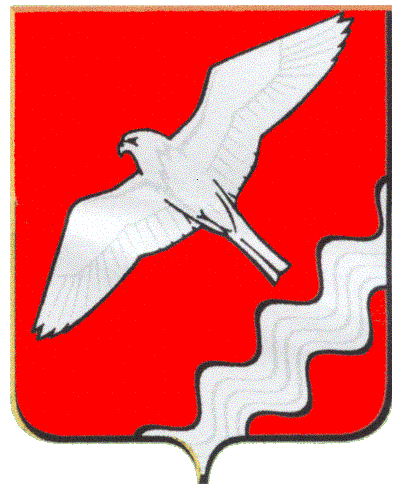 ДУМА МУНИЦИПАЛЬНОГО ОБРАЗОВАНИЯ КРАСНОУФИМСКИЙ ОКРУГ ДВЕНАДЦАТОЕ ЗАСЕДАНИЕ  ШЕСТОГО СОЗЫВАРЕШЕНИЕот 30. 08. 2018 г.  № 82г. Красноуфимск          С целью совершенствования порядка регулирования землепользования и застройки на территории населенных пунктов  Муниципального образования Красноуфимский округ, реализации прав и законных интересов граждан, в соответствии со ст. 31, 32, 33, 35 Градостроительного кодекса РФРЕШИЛА:	1. Внести  изменения  в   карты градостроительного зонирования в границах населенных пунктов  Муниципального образования  Красноуфимский округ, утвержденные решениями Думы МО Красноуфимский округ от 25.10.2012 г. №56, от 05.04.2013 г. №108, связанных с уточнением размещения территориальных зон в населенных пунктах: с.Нижнеиргинское (приложение № 1), д.Красная Поляна (приложение №2), д.Сарсы-Первые(приложение №3), пгт.Натальинск (приложение №4), д.Усть-Баяк (приложение №5), с.Красносоколье (приложение №6), д.Верх-Никитино (приложение №7), с.Средний Бугалыш (приложение №8), д.Татарская Еманзельга (приложение №9), д.Зауфа  (приложение №10), п.Саранинский Завод (приложение №11), д.Озерки (приложение №12), д.Калиновка (приложение №13), с.Чатлык (приложение №14), д.Красная Поляна (приложение №15).         2. Опубликовать настоящее решение в газете «Вперед» и на официальном сайте МО Красноуфимский округ. 3. Контроль за выполнением данного решения возложить на постоянную депутатскую комиссию по экономической политике, бюджету и налогам (Боровков А.Ф.).Председатель ДумыМуниципального образованияКрасноуфимский округ	М.В. БормотоваГлава Муниципального образованияКрасноуфимский округ                                                                О.В. РяписовПриложение № 1к решению Думы МОКрасноуфимский округ                                                                                          от  30.08.2018 № 82 Измененияв карту градостроительного зонирования  в части изменения границ территориальных зонв населенном пункте село НижнеиргинскоеПриложение № 2к решению Думы МОКрасноуфимский округ                                                                                          от   30.08.2018 № 82Измененияв карту градостроительного зонирования  в части изменения границ территориальных зонв населенном пункте деревня Красная ПолянаПриложение № 3к решению Думы МОКрасноуфимский округ                                                                                          от  30.08.2018 № 82Измененияв карту градостроительного зонирования  в части изменения границ территориальных зонв населенном пункте деревня Сарсы-ПервыеПриложение № 4к решению Думы МОКрасноуфимский округ                                                                                          от   30.08.2018 № 82Измененияв карту градостроительного зонирования  в части изменения границ территориальных зонв населенном пункте пгт.НатальинскПриложение № 5к решению Думы МОКрасноуфимский округ                                                                                          от 30.08.2018 № 82Измененияв карту градостроительного зонирования  в части изменения границ территориальных зонв населенном пункте деревня Усть-БаякПриложение № 6к решению Думы МОКрасноуфимский округ                                                                                          от  30.08.2018 № 82Измененияв карту градостроительного зонирования  в части изменения границ территориальных зонв населенном пункте село КрасносокольеПриложение № 7к решению Думы МОКрасноуфимский округ                                                                                          от  30.08.2018 № 82Измененияв карту градостроительного зонирования  в части изменения границ территориальных зонв населенном пункте деревня Верх-НикитиноПриложение № 8к решению Думы МОКрасноуфимский округ                                                                                          от   30.08.2018 № 82Измененияв карту градостроительного зонирования  в части изменения границ территориальных зонв населенном пункте село Средний БугалышПриложение № 9к решению Думы МОКрасноуфимский округ                                                                                          от  30.08.2018 № 82 Измененияв карту градостроительного зонирования  в части изменения границ территориальных зонв населенном пункте деревня Татарская ЕманзельгаПриложение № 10к решению Думы МОКрасноуфимский округ                                                                                          от  30.08.2018 № 82Измененияв карту градостроительного зонирования  в части изменения границ территориальных зонв населенном пункте деревня ЗауфаПриложение № 11к решению Думы МОКрасноуфимский округ                                                                                          от  30.08.2018 № 82Измененияв карту градостроительного зонирования  в части изменения границ территориальных зонв населенном пункте поселок Саранинский ЗаводПриложение № 12к решению Думы МОКрасноуфимский округ                                                                                          от   30.08.2018 № 82Измененияв карту градостроительного зонирования  в части изменения границ территориальных зонв населенном пункте деревня ОзеркиПриложение № 13к решению Думы МОКрасноуфимский округ                                                                                          от   30.08.2018 № 82Измененияв карту градостроительного зонирования  в части изменения границ территориальных зонв населенном пункте деревня КалиновкаПриложение № 14к решению Думы МОКрасноуфимский округ                                                                                          от   30.08.2018 № 82Измененияв карту градостроительного зонирования  в части изменения границ территориальных зонв населенном пункте село ЧатлыкПриложение № 15к решению Думы МОКрасноуфимский округ                                                                                          от    30.08.2018 № 82Измененияв карту градостроительного зонирования  в части изменения границ территориальных зонв населенном пункте деревня Красная ПолянаО внесении изменений в  карты градостроительного зонирования в границах населенных пунктов Муниципального образования Красноуфимский округп/п №Местонахождение земельного участкаИзменение в наименовании территориальной зоны1Земельный участок, с КН 66:14:0301001:1557 площадью 784 кв.м. по ул.Россихина,9  для размещения церквиЗону объектов здравоохранения (индекс «О-3») в зону делового, общественного и коммерческого назначения (индекс «О-1») 2Земельный участок, с КН 66:14:0301001:1558 площадью 1202 кв.м. по ул.Россихина,9  Зону объектов здравоохранения (индекс «О-3») в зону застройки индивидуальными жилыми домами (индекс «Ж-2»)п/п №Местонахождение земельного участкаИзменение в наименовании территориальной зоны1Земельный участок, расположенный ориентировочно в 140 м на восток от земельного участка  по ул.Зеленая, д.6 для размещения здания персонала, складских зданий и площадок Зону открытого природного ландшафта (индекс «Р-4») в зону объектов сельскохозяйственного производства IV-V класса опасности (индекс «СХ-3») с учетом санитарно-защитной зоны объектов и производств агропромышленного комплексап/п №Местонахождение земельного участкаИзменение в наименовании территориальной зоны1Земельный участок, расположенный по ул.Трактовая,24,  площадью 453770 кв.м для размещения птицефабрики Зону открытого природного ландшафта (индекс «Р-4») в зону объектов сельскохозяйственного производства III класса опасности (индекс «СХ-2») с учетом санитарно-защитной зоны объектов и производств агропромышленного комплекса в 300м 2Земельный участок, расположенный южнее дома по ул.Чапаева, 50 до границы Тавринского территориального отдела, слева автодорога регионального значения р.п.Ачит – с.Месягутово, справа – граница Сарсинского территориального отдела,   площадью ориентировочно 15 га и длиной 1200 м  для сенокосных угодий  Зону открытого природного ландшафта (индекс «Р-4») в зону объектов сельскохозяйственного производства IV-V класса опасности (индекс «СХ-3»)п/п №Местонахождение земельного участкаИзменение в наименовании территориальной зоны1Земельный участок по ул.Новая, 2А, площадью  16338кв.м.   Зону открытого природного ландшафта (индекс «Р-4») и зону озеленения специального назначения (индекс «С-1») в зону объектов инженерной инфраструктуры (индекс «Т-3»)п/п №Местонахождение земельного участкаИзменение в наименовании территориальной зоны1Земельный участок, расположенный  0,5 км юго-восточнее д.Усть-Баяк, площадью 10000 кв.м. Зону открытого природного ландшафта (индекс «Р-4») в зону объектов инженерной инфраструктуры (индекс «Т-3»)п/п №Местонахождение земельного участкаИзменение в наименовании территориальной зоны1Земельный участок по ул.Западная,16а, площадью 13356 кв.м. Зону открытого природного ландшафта (индекс «Р-4») в зону объектов инженерной инфраструктуры (индекс «Т-3»)п/п №Местонахождение земельного участкаИзменение в наименовании территориальной зоны1Земельный участок по ул.Центральная,43в, площадью 10000 кв.м. Зону открытого природного ландшафта (индекс «Р-4») и зону застройки индивидуальными жилыми домами (индекс «Ж-2») в зону объектов инженерной инфраструктуры (индекс «Т-3»)п/п №Местонахождение земельного участкаИзменение в наименовании территориальной зоны1Земельный участок по ул.Советская, площадью 10000 кв.м. Зону открытого природного ландшафта (индекс «Р-4») в зону объектов инженерной инфраструктуры (индекс «Т-3»)2Земельный участок площадью ориентировочно 20га, расположенный в 200м на юг от земельного участка по ул.Березовая, дом №6-2 (КН66:14:4401001:470)  для растениеводства (пастбища, луга, сенокосы)Зону открытого природного ландшафта (индекс «Р-4») в зону объектов сельскохозяйственного производства IV-V класса опасности (индекс «СХ-3») п/п №Местонахождение земельного участкаИзменение в наименовании территориальной зоны1Земельный участок по ул.Заречная,1г, площадью 4765 кв.м. Зону открытого природного ландшафта (индекс «Р-4») в зону объектов инженерной инфраструктуры (индекс «Т-3»)п/п №Местонахождение земельного участкаИзменение в наименовании территориальной зоны1Земельный участок, расположенный в 400м от ул.Кирова,89, площадью 1621 кв.м. Зону открытого природного ландшафта (индекс «Р-4») в зону объектов инженерной инфраструктуры (индекс «Т-3»)п/п №Местонахождение земельного участкаИзменение в наименовании территориальной зоны1Земельный участок по ул.Станционная,53а, площадью 10000 кв.м. Зону открытого природного ландшафта (индекс «Р-4») и зону обслуживания объектов, необходимых для осуществления производственной и предпринимательской деятельности (индекс «О-4») в зону объектов инженерной инфраструктуры (индекс «Т-3»)п/п №Местонахождение земельного участкаИзменение в наименовании территориальной зоны1Земельный участок по ул.Студенческая,21а, площадью 10000 кв.м. Зону  объектов транспортной инфраструктуры (индекс «Т-2») в зону объектов инженерной инфраструктуры (индекс «Т-3»)п/п №Местонахождение земельного участкаИзменение в наименовании территориальной зоны1Земельный участок по ул.Зеленая,2, площадью 10000 кв.м. Зону  объектов транспортной инфраструктуры (индекс «Т-2») в зону объектов инженерной инфраструктуры (индекс «Т-3»)п/п №Местонахождение земельного участкаИзменение в наименовании территориальной зоны1Земельный участок, с КН 66:14:0701001:285 по ул.Майская, дом 4 Зону  застройки индивидуальными жилыми домами (индекс «Ж-2») в  зону застройки малоэтажными жилыми домами (индекс «Ж-1»)2Земельный участок, с условным номером 66:14:0701001:524:ЗУ2  по ул.Совхозная, 17А  Зону  застройки индивидуальными жилыми домами (индекс «Ж-2») в зону делового, общественного и коммерческого назначения (индекс «О-1»)п/п №Местонахождение земельного участкаИзменение в наименовании территориальной зоны1Земельные участки, используемые для сельскохозяйственного производства: - КН 66:14:3301001:104 площадью 22000кв.м. (разрешенное использование: для размещения сенника);  - КН 66:14:3301001:106 площадью 28783кв.м. (разрешенное использование: картофельно-сортировальный пункт) Зону коммунально-складских объектов (индекс «П-3») в зону объектов сельскохозяйственного производства IV-V класса опасности (индекс «СХ-3») с определением санитарно-защитной зоны объектов и производств агропромышленного комплекса